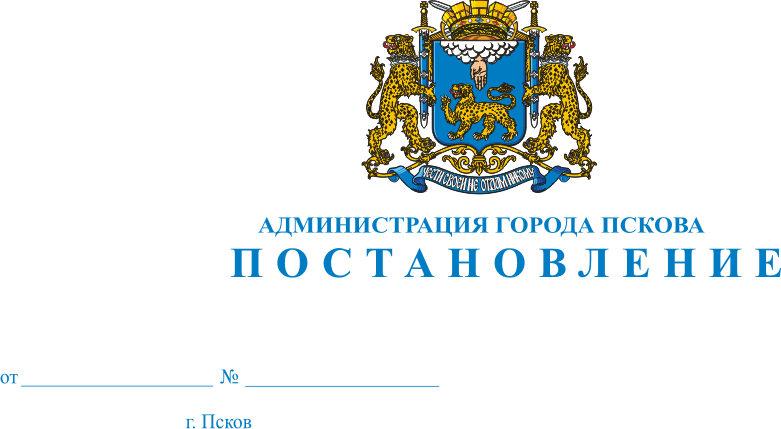 Об установлении публичного сервитута для размещения объекта электросетевого хозяйства «ВЛ-0,4 кВ №1 от ТП №28» в границах кадастровых кварталов 60:27:0010202, 60:27:0010201 и земельных участков                         с кадастровыми номерами 60:27:0000000:4217, 60:27:0000000:1753В соответствии со статьей 23, пунктом 1 статьи 39.37, подпунктом 4 статьи 39.38, статьей 39.39, пунктом 1 статьи 39.40, статьями 39.41, 39.42, 39.43, пунктом 1 статьи 39.45 Земельного кодекса Российской Федерации, пунктом 3, 4 статьи 3.6 Федерального закона от 25.10.2001 № 137-ФЗ               «О введении в действие Земельного кодекса Российской Федерации», Федеральным законом от 06.10.2003 № 131-ФЗ «Об общих принципах организации местного самоуправления в Российской Федерации», приказом Министерства экономического развития Российской Федерации № 542                от 10.10.2018 «Об утверждении требований к форме ходатайства                             об установлении публичного сервитута, содержанию обоснования необходимости установления публичного сервитута», Положением                         о распределении полномочий органов местного самоуправления муниципального образования «Город Псков», утвержденным решением Псковской городской Думы от 16.12.2016 № 2161, на основании ходатайства от 25.01.2022 Публичного акционерного общества «Россети Северо-Запад» (ИНН 7802312751, ОГРН 1047855175785) и схемы расположения границ публичного сервитута на кадастровом плане территории, руководствуясь подпунктом 6.1. пункта 6 статьи 32, подпунктом 5 пункта 1 статьи 34 Устава муниципального образования «Город Псков»,  Администрация города ПсковаПОСТАНОВЛЯЕТ:1. Установить в пользу Публичного акционерного общества «Россети Северо-Запад» (ИНН 7802312751, ОГРН 1047855175785) публичный сервитут площадью 1138 кв.м. в отношении земельных участков в границах кадастровых кварталов 60:27:0010202, 60:27:0010201 и земельных участков              с кадастровыми номерами 60:27:0000000:4217 с местоположением: г. Псков, ул. Леона Поземского, 60:27:0000000:1753 с местоположением: г. Псков, кадастровые кварталы 60:27:0010201, 60:27:0010205, 60:27:0010211, 60:27:0010206, Советская набережная, от «Золотой набежной» до улицы Застенной и утвердить границу публичного сервитута согласно приложению                         к настоящему постановлению.2. Цель установления публичного сервитута: размещение в целях эксплуатации объекта электросетевого хозяйства «ВЛ-0,4 кВ №1 от ТП №28» и его неотъемлемых технологических частей, необходимых для организации электроснабжения населения.3. Срок публичного сервитута: 49 (сорок девять) лет.4. Срок, в течение которого в соответствии с расчетом заявителя использование земельных участков (их частей) и (или) расположенных на них объектах недвижимости в соответствии с их разрешенным использованием будет в соответствии с подпунктом 4 пункта 1 статьи 39.41 Земельного кодекса Российской Федерации невозможно или существенно затруднено  (при возникновении таких обстоятельств) – от 3 до 60 дней.5. Порядок установления зон с особыми условиями использования территорий и содержание ограничений прав на земельные участки в границах таких зон установлен постановлением Правительства Российской Федерации      от 24.02.2009 № 160 «О порядке установления охранных зон объектов электросетевого хозяйства и особых условий использования земельных участков, расположенных в границах таких зон».6. Плата за публичный сервитут не устанавливается.7. График проведения работ при осуществлении деятельности,                для обеспечения которой устанавливается публичный сервитут:                      при отсутствии аварийных ситуаций, капитальный ремонт объекта электросетевого хозяйства производится с предварительным уведомлением собственников (землепользователей, землевладельцев, арендаторов) земельных участков 1 раз в 10 лет (продолжительность не превышает три месяца для земельных участков, предназначенных для жилищного строительства (в том числе индивидуального жилищного строительства), ведения личного подсобного хозяйства, садоводства, огородничества;                   не превышает один год - в отношении иных земельных участков).8. Публичное акционерное общество «Россети Северо-Запад» обязано привести земельный участок в состояние, пригодное для его использования           в соответствии с разрешенным использованием, в срок не позднее чем три месяца после завершения эксплуатации объекта электросетевого хозяйства, указанного в пункте 2 настоящего постановления.9. Комитету по управлению муниципальным имуществом города Пскова (Кузнецовой Е.В.) в течение пяти рабочих дней со дня принятия настоящего постановления направить копию настоящего постановления с приложением утвержденной схемы расположения границ публичного сервитута:9.1 в Управление Федеральной службы государственной регистрации, кадастра и картографии по Псковской области;9.2 Публичному акционерному обществу «Россети Северо-Запад»         (ИНН 7802312751, ОГРН 1047855175785).10. Опубликовать настоящее постановление в газете «Псковские Новости» и разместить на официальном портале Администрации города Пскова в сети «Интернет».11. Публичный сервитут считается установленным со дня внесения сведений о нем в Единый государственный реестр недвижимости.12. Контроль за исполнением настоящего постановления возложить             на заместителя Главы Администрации города Пскова Волкова П.В.Глава Администрации города Пскова                                                                                         Б.А. ЕлкинПриложение к постановлению Администрации города Пскова  от_25.04.2022_ № _672__СХЕМА ГРАНИЦ РАЗМЕЩЕНИЯ ПУБЛИЧНОГО СЕРВИТУТАОбъект: ВЛ-0,4 кВ №1 от ТП №28				                               Местоположение: Псковская область, г. Псков. Кадастровые кварталы: 60:27:0010202, 60:27:0010201.Кадастровые номера земельных участков: 60:27:0000000:4217, 60:27:0000000:1753.Система координат: МСК-60 (Зона 1) Площадь сервитута: 1138 кв.м  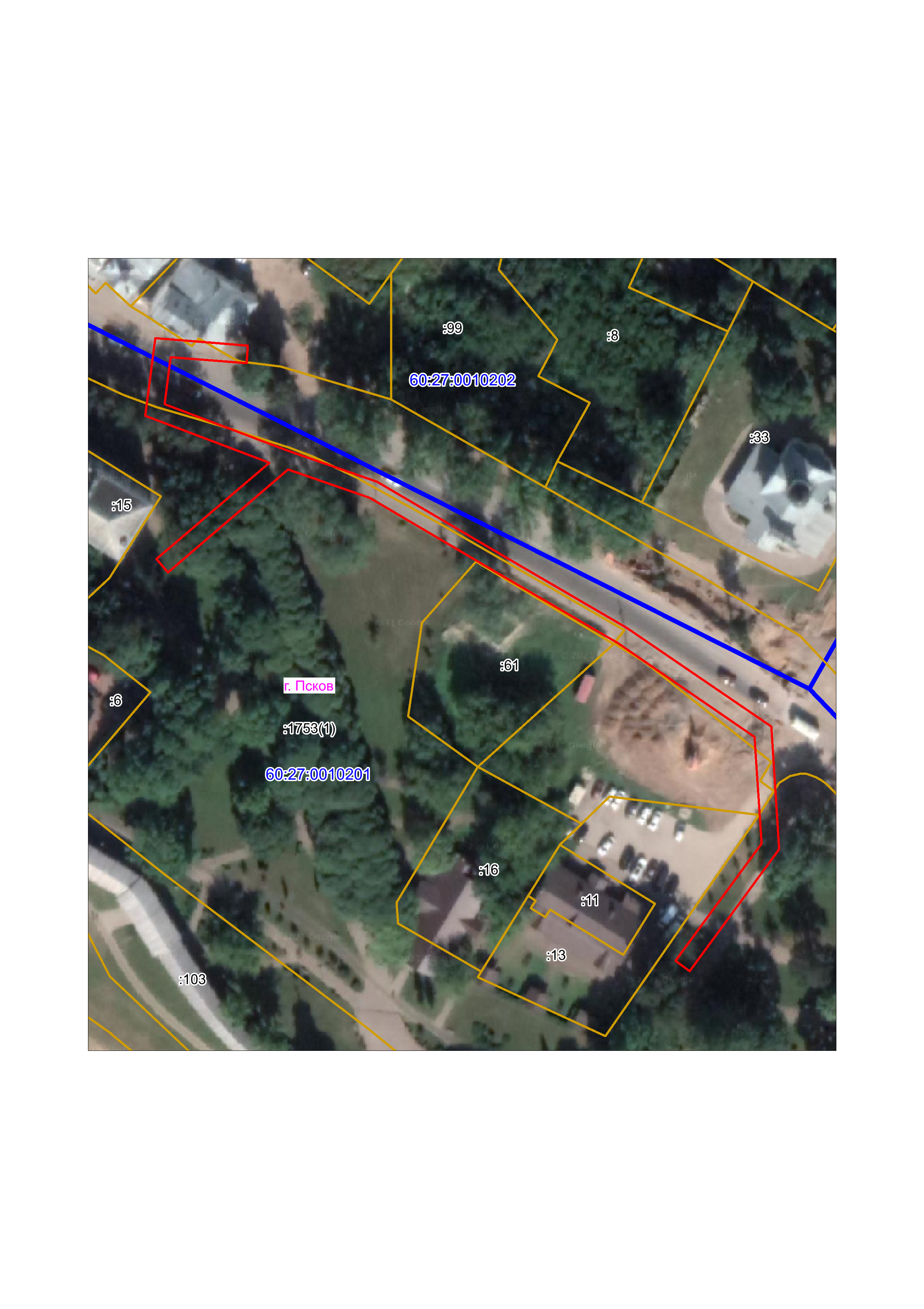 Масштаб 1:1000Используемые условные знаки и обозначенияКаталог координат:Глава Администрациигорода Пскова                                                                                      Б.А. ЕлкинГраница публичного сервитутаВЛ-0,4 кВ №1 от ТП №28ВЛ-0,4 кВ №1 от ТП №28ВЛ-0,4 кВ №1 от ТП №28ВЛ-0,4 кВ №1 от ТП №28Номер углаX, мY, мСредняя квадратическая погрешность характерной точки1501165,851272431,430,12501164,151272452,470,13501160,171272452,150,14501161,551272434,910,15501150,901272433,530,16501140,161272461,860,17501133,221272481,850,18501115,811272511,530,19501100,031272538,580,110501077,701272571,310,111501049,821272573,130,112501022,141272552,770,113501024,501272549,550,114501051,111272569,120,115501075,331272567,580,116501096,651272536,440,117501112,351272509,510,118501129,581272480,170,119501136,021272461,610,120501112,651272434,310,121501115,691272431,710,122501137,611272457,320,123501148,281272429,150,11501165,851272431,430,1